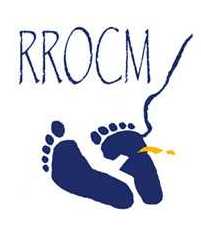 RED REGIONAL DE ORGANIZACIONES CIVILES PARA LAS MIGRACIONESPROPUESTA DE AGENDA GRUPO AD HOCPresentación de la RROCM ante el Grupo Regional sobre Migraciones5 de diciembre del 2012La RROCM, planteó en la  XVII Conferencia Regional sobre Migraciones, celebrada en Panamá en junio del 2012, una propuesta para dialogar con los gobiernos temas centrales que permitan a partir de los aprendizajes mutuos, para generar mecanismos de coordinación nacional y regional.Este espacio de diálogo e intercambio, permitirá profundizar en el análisis y debate de temas que tanto a gobiernos como sociedad civil preocupa. Estamos convencidos que este modelo de intercambio fortalecerá a la Conferencia Regional de las Migraciones y a la Red Regional de Organizaciones Civiles para las Migraciones. El Diálogo entre gobiernos y sociedad civil, se debe generar en un marco de confianza, por lo que proponemos la adopción de principios éticos para el funcionamiento del Grupo Ad-hoc.Con el objeto de optimizar el encuentro la RROCM propone una agenda que asigne tiempo para la información, la discusión y la toma de acuerdos sobre cada uno de los temas definidos. El evento es de un día (20 de febrero), y en éste se abordarán los tres temas. Para cada una/o de los participantes proporcionarán información, que permita generar la discusión.  Al final del día se contará con un documento que recuperará los  acuerdos tomados.Temas priorizados Trata de PersonasIntegración y reinserción Atención a grupos en situaciones de vulnerabilidad. Con especial énfasis en NNA no acompañadosLa RROCM solicita a la Secretaría Técnica de la CRM y a la Presidencia Pro-Témpore la actualización de la lista de países interesados en participar en el Grupo Ad-hoc y la identificación del funcionario (s) / puntos focales que atenderán este proceso. Hasta el momento, los países que han manifestado su interés de participar son: Canadá, México, Guatemala, El Salvador, Nicaragua, República Dominicana y Costa Rica. De conformidad a conversaciones sostenidas con la Secretaría Técnica de la CRM y el gobierno de El Salvador se propone la realización de la primera reunión presencial para los días 19 al 21 de febrero de 2013. En este sentido, se agradece al gobierno de El Salvador el ofrecimiento de la sede y al gobierno de Canadá por la disposición y apoyo financiero. Instamos a otros gobiernos a contribuir para la realización del evento.AGENDA TENTATIVAAntecedentes de la creación del Grupo Ad- HocPresentación de los temas priorizadosTrata de personasIntegración y reintegraciónGrupos vulnerablesDiscusión de los mecanismos de coordinación grupo Ad-hoc Toma de acuerdos finales y revisión de acta del encuentro para su socialización  en la reunión del Grupo Técnico de consulta de la CRM.